Publicado en Castilla La Mancha el 30/09/2020 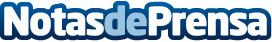 Los vinos Bella Pilar reconocidos con altas puntuaciones por la prestigiosa guía Peñín 2021El manual más consultado por los profesionales y aficionados del vino ha reconocido con puntuaciones muy altas los vinos Bella Pilar Temple, Carisma, Coraje, Instinto y PurezaDatos de contacto:Carles Fite639382076Nota de prensa publicada en: https://www.notasdeprensa.es/los-vinos-bella-pilar-reconocidos-con-altas Categorias: Gastronomía Restauración Consumo http://www.notasdeprensa.es